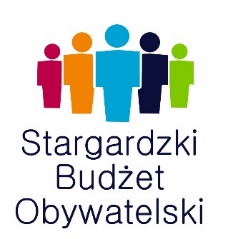 Załącznik nr 5do RegulaminuKARTA DO GŁOSOWANIA W RAMACHSTARGARDZKIEGO BUDŻETU OBYWATELSKIEGO 2022Obszar nr 3 – ŚródmieścieKażdy mieszkaniec bierze udział w głosowaniu tylko jeden raz. Jedna głosująca osoba może wybrać maksymalnie 3 najważniejsze projekty zlokalizowane w obszarze swojego zamieszkania lub 2 projekty ze swojego obszaru zamieszkania i 1 „złoty głos” oddany na projekt zgłoszony w pozostałych rejonach miasta. Propozycję „złotego głosu” należy wpisać w kartę do głosowania. Postawienie znaku „X” przy więcej niż trzech projektach spowoduje, że głos otrzymają te projekty, które umieszczone są na liście 
w najwyższych pozycjach. Kartę należy wypełniać drukowanymi literami. Brak jakichkolwiek wskazań oraz puste pola na karcie do głosowania oznaczają nieważność głosu.Wypełniając i podpisując kartę oświadczam, że dane podane w formularzu są zgodne z aktualnym stanem prawnym i faktycznym. Wyrażam zgodę na przetwarzanie danych osobowych, podanych w formularzu – 
w ramach działań związanych z inicjatywą – Stargardzki Budżet Obywatelski – zgodnie z ogólnym rozporządzeniem o ochronie danych osobowych RODO.Informacja o przetwarzaniu danych osobowych:Administratorem danych osobowych jest Prezydent Miasta Stargard.Dane kontaktowe Inspektora Ochrony Danych: ul. Hetmana S. Czarnieckiego 17, Urząd Miejski Stargard,  nr. telefonu:         091-578-56-74.Dane osobowe będą przetwarzane wyłącznie w celu realizacji Stargardzkiego Budżetu ObywatelskiegoPodstawa prawna: art. 5a ust. 3 i 7 Ustawy o samorządzie gminnym, uchwała nr XXVIII/301/2021 Rady Miejskiej            w Stargardzie z dnia 25 maja 2021 r. w sprawie wymagań jakie powinna spełniać inicjatywa Stargardzkiego Budżetu Obywatelskiego 2022 (Dz. Urz. Woj. Zachodniopomorskiego z 2021 r. poz. 2720).Dane osobowe będą przetwarzane w okresie niezbędnym do realizacji celu, następnie przechowywane i niszczone zgodnie z zapisami Instrukcji kancelaryjnej i JRWA.Osoba, której dane dotyczą ma prawo dostępu do swoich danych, ich sprostowania, ograniczenia przetwarzania, prawo sprzeciwu, prawo do usunięcia danych po upływie okresu przechowywania.Osoba, której dane dotyczą, ma prawo wniesienia skargi do organu nadzorczego tj.: do Prezesa Urzędu Ochrony Danych Osobowych, jeśli uzna że przetwarzanie jej danych osobowych narusza przepisy RODO.Podanie danych jest konieczne by zrealizować zamierzony cel.Imię i nazwisko:Imię i nazwisko:Imię i nazwisko:Imię i nazwisko:Adres zamieszkania:Adres zamieszkania:Adres zamieszkania:Adres zamieszkania:Nazwa projektuSzacunkowy kosztZnak „X”1. Bezpieczna droga do naszych pupili 300.000 zł2. Budowa oświetlenia na stadionie lekkoatletycznym przy ul. Sportowej 1300.000 zł3. Modernizacja obiektów sportowych w Szkole Podstawowej nr 3300.000 zł4. Parking dla mieszkańców, ul. Wojska Polskiego 91120.000 zł5. Plac zabaw przy Szkole Podstawowej nr 1300.000 zł6. Przystanki z klimatem – wiaty przystankowe obsadzone roślinnością80.000 zł7. Remont chodnika, ul. M. Reja 1 a, b, c, d120.000 zł8. Rewitalizacja Placu Targowego50.000 zł„Złoty głos” oddaję na: ……………………………………………………………………………………………………. z obszaru nr : ……….                                                        (numer i nazwa projektu )                     …….……………………………………….                                                                                                                                                (czytelny podpis)                          „Złoty głos” oddaję na: ……………………………………………………………………………………………………. z obszaru nr : ……….                                                        (numer i nazwa projektu )                     …….……………………………………….                                                                                                                                                (czytelny podpis)                          „Złoty głos” oddaję na: ……………………………………………………………………………………………………. z obszaru nr : ……….                                                        (numer i nazwa projektu )                     …….……………………………………….                                                                                                                                                (czytelny podpis)                          „Złoty głos” oddaję na: ……………………………………………………………………………………………………. z obszaru nr : ……….                                                        (numer i nazwa projektu )                     …….……………………………………….                                                                                                                                                (czytelny podpis)                          